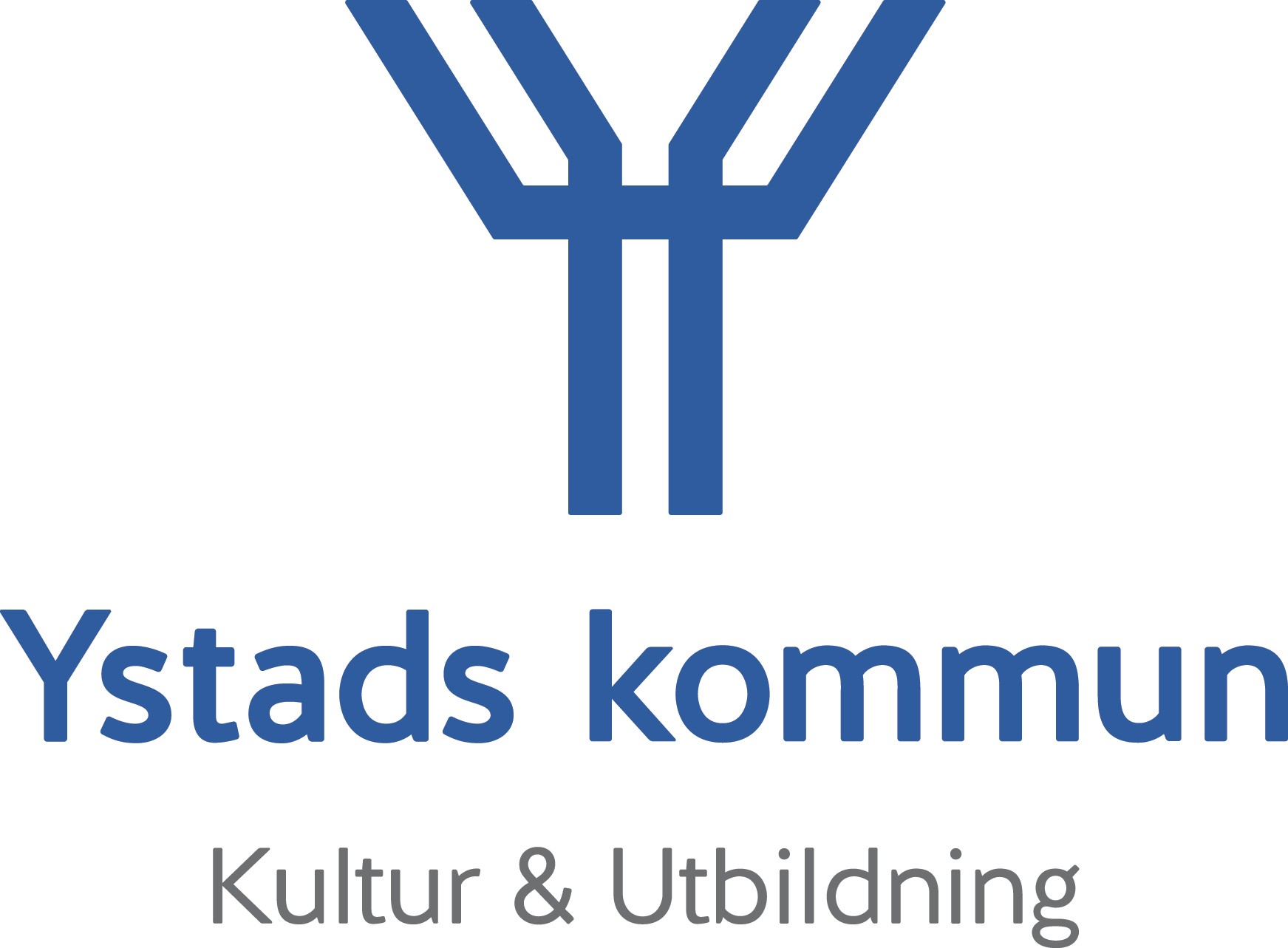 Närvarande:Diskuterades:Se nästa sida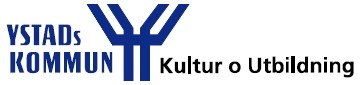 Forts. Diskuterades:Uppföljning/Annat:Underskrift vårdnadshavare	Underskrift vårdnadshavareNamnförtydligande	NamnförtydligandeUnderskrift förskolechef	Underskrift pedagogDatum:Förskola:Barnets namn:Avdelning: